Кроссворд «Картинки о птичках»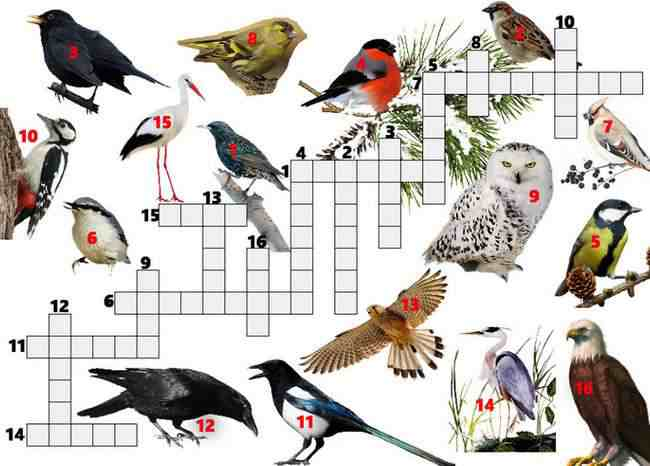 